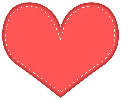 Espagnol con GabrielaMONDAYLUNDITUESDAYMARDIWEDNESDAYMERCREDITHURSDAYJEUDIFRIDAYVENDREDIMovimientos de nuestro planeta Tierra. Mouvements de notre planète Terre.3  Theme: Nursery Rhymes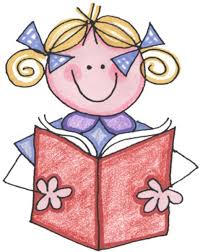 Chansons rythmiques:J’ai perdu le doTheater Movement with Barbara4   AM Morgan the Science Gal: Row Row Row Your BoatComptine: Veux-tu jouer avec tes lettres alphabétiques? PM Mandarin with Maureen: The Basics of EducationBallet with Nina5 9:45AM Safe Touch Workshop ($8.00)Learn a nursery rhyme on the xylophonePM Mandarin with Maureen: The Basics of EducationMusic with Kimberley:  Percussion6 Comptine : Jouer la Saint-Valentin c’est un tout petit motBianca’s cooking class!Music with Kimberley:  Instrument of the week – Percussion7 AM – Skating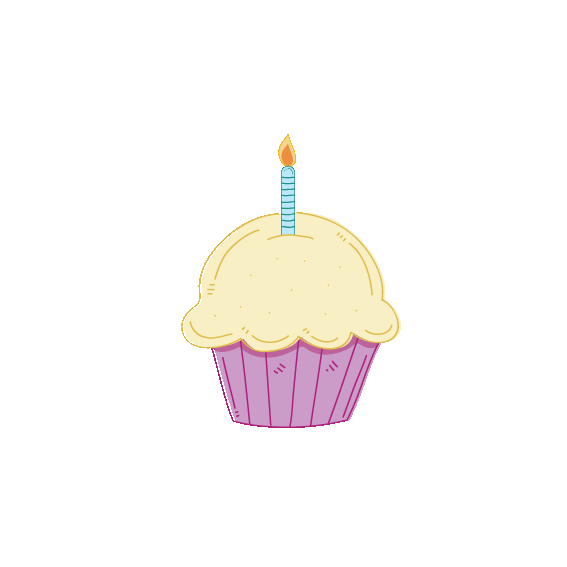 Humpty Dumpty wall challengePM Kim the Science Gal:   DIY lava lampsPalabras de amor .Des mots d’amour.10 Theme: All About LoveAnimals need love too-Baxter the fluffy white puppy will come visitPourquoi que tu aimes ta maman, ton papa, etc.?Theater Movement 11 10AM Spectacle «Rosette la moufette cherche un ami!» par La petite valise ($9.00)Let’s make a magic potionPM Mandarin with Maureen: The true meaning of loveBallet 12  Final day to bring scholastic ordersAM  Rainbow Green Love Me Empowerment Workshop-about self-love and gratitude ($15)Quels sont les animaux qui ont dix cœursPM Mandarin with Maureen: The true meaning of loveMusic:  Voice13   It’s Pyjama Day!  Come to school in your pink or red PJs to enjoy a delicious breakfast.Show & Tell: Bring a photo of someone you loveMusic:  Voice14          Valentine’s DayLa Saint-ValentinAM – Skating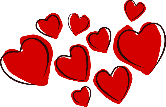 Habillez-vous enrouge ou rose“I love you” in sign languagePM Kim the Science Gal: Invisible ink  Distintas formas de ayudar. Differentes façons d’aider.17 Theme: Community HelpersLa mère d’Auguste vient nous parler de son métier d’enseignant(e)Theater Movement 18   7:30PM Parent Wine and Cheese Meeting. Everyone welcome!.AM Morgan the Science Gal: FirefightersNommons nos aidants de notre communautéPM Mandarin with Maureen: Acting and doing your partBallet 19  Le papa de Roxane nous fera vivre des instruments biomédicauxPM Mandarin with Maureen: Acting and doing your partAM “Mindful Me” Empowerment Workshop with Hana for those registered (Ages 4-5)Music:  Wooden spoons20Pretend play: “Who am I?”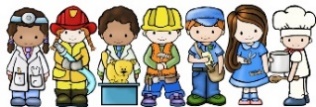 Music:  Wooden spoons21  (No skating)AM Let’s play Basketball with Sportball ($11.00)Discussion: How can you be a community helper?PM Kim the Science Gal: Parachute for toysCanciones de cuna y cuentos. Chansons et contes.24 Theme: Day and Night8:45AM Excursion to Zigzagzoo for an active morning in an indoor play center ($23.00)À quel moment peut-on voir la lune? Est-elle bouillante ou glaciale?Theater Movement -last class - parents invited25  AM Morgan the Science Gal: Sun ScienceWhy are the sun and the moon so important?PM Mandarin with Maureen: A world of differenceBallet – last class – parents invited26   Les planètes et leurs lunes avec ÉmiliePM Mandarin with Maureen: A world of differenceAM “Power Garden” Empowerment Workshop with Hana for those registered (Ages 4-5)Music:  Electric guitar27 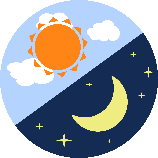 Qu’est-ce qu’on peut voir dans le ciel nocturne à l’œil nu?Music:  Electric guitar28 AM – SkatingWhich animals come out during the day and which animals come out at night?PM Kim the Science Gal: How do stars twinkle?